2012-2014 Report to CAA from ULACSummaryThe University-Level Advisory Committee (ULAC) for the General Education program at the Ohio State University, a subcommittee of the Council on Academic Affairs (CAA), is charged with providing an annual report and recommendations to CAA on the status of the General Education (GE) program, making recommendations with respect to the GE as appropriate, and monitoring the national dialogue on general education. In 2012-14, ULAC considered issues related to semester conversion, including a review of changes in the GE relative to the GEC-R, reviewed university-wide assessment data, consulted with the Arts and Sciences Curriculum Committee Assessment Panel on issues relating to GE outcomes assessment, and studied recent findings with respect to general education high-impact practices and outcomes assessment. Overall, the quarter to semester transition went remarkably smoothly. ULAC has a number of recommendations regarding the student curricular experience and GE outcomes assessment, including: Explore technological solutions for GE outcomes assessmentInvolve students and academic advisors in collecting university-wide evidence of student learningExpand the use of rubrics in GE outcomes assessmentSupport institutional efforts to increase student participation in high-impact educational practicesContinue annual data collection to monitor GE course offering and student enrollment patternsContinue efforts to communicate GE learning outcomes and approval processes to the University communityState of the general education programGE vs GEC-R comparisons:  The framework for the semester-based general education requirements (GE) was developed by ULAC in 2009-10 in the context of a formal statement about the curricular experience at Ohio State (Appendix 2). The semester-based GE requirements (see Appendix 3 for their implementation in the College of Arts and Sciences) are presented as a topical list that is generally based on the categories present in the quarter-based general education curriculum as revised for students entering the University in 2008 (the GEC-R). A number of significant differences between the GE and GEC-R are summarized below and should be monitored with respect to their potential impacts on the undergraduate experience at Ohio State.GEC-R requirements that no longer exist as separate requirementsThe third writing course required in the GEC-R was approved within the major for some majors, but was not universally implemented. This requirement has been dropped in the GE, with the consequence that all students are now required to take two semesters of writing (Writing Level 1 and Writing Level 2, 6 semester credits) in place of two or, in some cases, three quarters of coursework (First, Second, and Third Writing courses; 10-15 quarter credit hours).  The consequences of this change are complex: many students will spend a longer time engaged in the study of writing and related skills (two semesters rather than two quarters), although the number of contact hours will not change significantly; other students (if their majors dropped the third writing requirement in converting to semesters) may see a reduction in the amount of time and depth in their study of writing and related skills.The Issues of the Contemporary World (Capstone) category in the GEC-R BA requirements is no longer a separate requirement in the GE. The former capstone courses are now counted as cross-disciplinary seminars in the Open Option of the GE (see below). Open Option in the GEThe “Additional Breadth” area of the GEC-R allowed students to take additional coursework in any “breadth” category of the GEC; this concept has been significantly expanded in the “Open Option” of the GE requirements, allowing students more flexibility to complete GE requirements and supporting students who engage in high-impact curricular experiences. Under the Open Option, students may count courses in any of the GE categories, or any approved service learning course, education abroad course, or cross-disciplinary seminar (including the former capstone courses). As was the case with the Additional Breadth category of the GEC-R (per the 2010-11 ULAC draft report), it is likely that many students, rather than taking full advantage of the flexibility offered within the Open Option, are fulfilling this requirement with courses that are prerequisites for their major or are closely related to their major area of study.ULAC recommends further study of the Open Option and how it is actually being implemented in students’ programs of study. It is difficult to use the current degree audit system to tease out student intentions with respect to satisfying GE requirements. ULAC recommends further study of this curricular option through consultation with students and academic advisors, and continued monitoring of enrollments in the Open Option-approved service learning and education abroad courses, and in cross-disciplinary seminars (see Appendix 4 – because there were no approved service-learning courses yet in 2012-13, no enrollment data are presented for those courses).Modified GE categoriesThe science requirement in the GE has changed somewhat with respect to the GEC-R: the number of courses required is (nominally) lower, and the requirement for a two-course sequence has been dropped. The semester-based GE for B.A. programs requires a minimum of 10 credit hours of science coursework, including at least one course in the biological sciences and one in the physical sciences, and at least one course with a laboratory. In comparison, in the GEC-R, BA students were required to take three quarters of natural sciences: one two-quarter sequence in the biological or physical sciences and a third course in the area not covered, with at least one of the three including a lab. The net effect of the changes in the science category of the GE for students seeking a BA is likely to be increased flexibility, but with no net change in the number of courses or labs taken to satisfy the requirement (students are likely to take three one-semester courses in place of the previous three-quarter requirement). The semester-based GE for B.S. programs likewise requires a minimum of 10 credit hours of science coursework, including at least one course in the biological sciences and one in the physical sciences; however the B.S. requires two labs, one in each area of the sciences.  In the GEC-R, BS students were required to take four quarters (20 credit hours) of natural sciences: one two-quarter sequence in the biological or physical sciences and two additional courses, with at least one in the area not covered by the sequence, and with at least one of the four courses including a lab. The GE science requirement for B.S. students is simplified, and represents a nominal reduction in the number of courses and credit hours needed to satisfy the science requirement. Finally, as is evident above, the GE science requirement is stated in terms of both courses and credit hours, with ramifications that may not be readily apparent to students. ULAC recommended that documents describing the GE science requirement should clarify this requirement so that it is readily apparent to students that they may need to take three or more courses and/or they may exceed 10 credit hours in satisfying this requirement.The Cultures and Ideas category of the GEC-R has also changed somewhat under the semester-based GE.  Many Cultures and Ideas courses can satisfy Social Diversity in the United States or Global Studies requirements in the GE, but these latter requirements are intended to overlap with another GE category. In the GEC-R, most Cultures and Ideas courses effectively could be counted only under the Additional Breadth category. In the GE, courses in this category can be used as Open Option courses or in place of a second Historical Study course.Finally, the Historical Study requirement under the GE is somewhat reduced, with only one course formally required under the GE, where two were required in the GEC-R. Global StudiesThe Global Studies category of the GE replaces two categories (International Issues: Western, non-US, and International Issues: non-Western or Global) in the GEC-R. Merging the Western and non-Western or Global distinctions is likely to be less confusing to students, advisors, and faculty, and to better reflect the world in which we live. It is important to distinguish Global Studies and education abroad to avoid confusion when a course satisfies only one of these options.College-level variability While there is a common university-wide core within the GE program, some variability in implementation continues under semesters, similar to the variability in the GEC-R under quarters.  For example, colleges outside the College of Arts and Sciences do not universally require foreign language proficiency. Generally, exceptions to the GE should be (and have been) justified either because they duplicate content in the major or because of other extenuating circumstances.Variability in credit hours Under the quarter system, almost all GEC-R courses were 5-credit courses. In part because of the modified definition of a semester credit hour, courses approved in the GE no longer adhere to a single credit hour norm. This has the effect of providing more options and generally greater flexibility for students. For example, to meet the 10-credit GE science requirement, students may take two 3-credit and one 4- credit course, or two 5-credit courses (depending on course availability). Course offerings under semestersThe numbers of approved courses in the GE are compared with the last year of GEC-R courses under quarters in Appendix 5. Overall, the number of courses has not changed significantly, with the exception of Historical Study. The change in Historical Study course counting is largely an artifact of the way these courses were listed under quarters. Under the GEC-R, most courses offered by the Department of History could be counted as a second Historical Study course, but they were not officially designated GEC courses. Upon semester conversion, these courses became officially designated as GE courses, and can be used for the first or second Historical Study course. In Appendix 6, the distribution of GE courses by college is provided. The majority of GE courses are still offered in the College of Arts and Sciences.GE Course enrollmentsCourse enrollment data for the 2012-13 academic year are provided in Appendix 7. Because not all one-quarter courses were directly converted to one-semester courses, comparisons between the first year of semesters and previous years are difficult. It is clear that certain courses dominate certain categories of the GE, but that students have many additional choices as well as the lead courses in any one category. ULAC expect that these data will be collected every year for comparative purposes.Data reviewAs part of this review, ULAC considered which data about GE courses and patterns of enrollment could be used systematically and should be collected every year (Appendices 4-8). The College of Arts and Sciences Curriculum and Assessment Services Office and the Office of Enrollment Services Analysis and Reporting were able to provide to the committee the data needed to evaluate GE course offerings. With 2012-13 being the first year of the transition to semesters and of the transition from GEC-R to GE requirements, retrospective comparisons of course offerings and enrollments were not undertaken. Trends in semester-based GE course enrollments will be evaluated in future years.In addition, ULAC reviewed data obtained from the Collegiate Learning Assessment (CLA), National Survey of Student Engagement (NSSE), and the University’s pre-graduation undergraduate student survey. Data from these instruments were used previously to justify the inclusion of education abroad and service learning in the Open Option category of the GE. CLA data from 2009 freshmen and 2010 seniors showed gains in holistic measures of written communication, analytical reasoning and problem solving abilities. The skills assessed in the CLA align with several GE expected learning outcomes. GE-relevant NSSE data from 2004, 2007, and 2010 included strong positive student responses regarding the University’s contribution to their knowledge, skills and personal development in written communication, critical and analytical thinking, and in analyzing quantitative problems. Student responses regarding oral communication and solving complex real-world problems were a little lower, although the more recent survey years are increasingly positive. Data from the university-wide exit survey indicate that with respect to knowledge- and skills-related outcomes, 80% or more of students agreed they had attained the learning expected of Ohio State graduates. The data collected from these assessments is useful, but it is important to also obtain direct indicators of student learning. ULAC endorses efforts to employ standardized instruments, such as the Collegiate Learning Assessment Plus (CLA+), which uses performance tasks, for this purpose.College of Arts and Sciences GE-related activitiesGE course proposals approved: Panels consisting of ASC Curriculum Committee (ASCCC) members and representatives of other colleges review new and existing courses that have been submitted for GE approval, and the panels make recommendations to the full ASCCC. Appendix 8 summarizes the numbers of GE courses reviewed by ASCCC in 2012-13. This rigorous process helps ensure the high quality of GE courses; however there are concerns that units outside the College of Arts and Sciences are not sufficiently aware of the process for submission of course proposals for GE status. ULAC recommends continued outreach efforts by the ASC Curriculum and Assessment Services Office to ensure that these processes are clearly and widely communicated.Assessment The Assessment Panel of ASCCC expanded its previous assessment plans to include additional emphasis on category-level assessment of GE learning outcomes. Rubrics are being used to assess GE learning outcomes in education abroad and service learning categories of the Open Options experiences. In addition, the Assessment Panel is working with a few departments that have large GE enrollments and a record of involvement in a particular category of the GE to develop rubrics that can be used to provide evidence about student learning in all courses within that category. The ASCCC Assessment Panel is also continuing to collect reports for many of the high-enrollment GE courses, including regional campus offerings.ASC Curriculum and Assessment Services OfficeThe ASCCC and the ASC Curriculum and Assessment Services Office continue to publicize the expected learning outcomes of the GE. The ASC Curriculum and Assessment Services Office sends reminders to all course-offering units to include GE learning outcomes on course syllabi every time a GE course is offered.National trends in GENationally, there is a growing awareness that students will experience more flexibility in how they may earn college credits: for example, they may earn GE credits while in high school through advanced placement courses, international baccalaureate programs, dual enrollment courses taught at their high school that bear college credit, and/or dual enrollment at local colleges and universities. The increase in students bringing college credits with them upon matriculation at Ohio State highlights the need to reaffirm the value of the University’s curricular experience and the value of student interactions with university faculty. To this end, ULAC recommends enhanced communication about the value of the GE with faculty and students, as well as the larger community of parents and Ohio residents.ULAC reviewed reports from the Association of American Colleges and Universities (AAC&U) about the value of so-called” high-impact” educational activities (as defined by George D. Kuh for the AAC&U: first-year seminars and experiences, common intellectual experiences, writing-intensive courses, collaborative assignments and projects, undergraduate research, diversity/global learning, service and community-based learning, internships and capstone courses and projects). NSSE survey data (Appendix 9) about these high-impact practices were shared with the curricular Deans, who joined ULAC in requesting more data about the implementation of these high-impact practices across the university, including demographic data about student participation. Some of these educational activities are already widely implemented, and the new STEP (second-year transformational experience program) will facilitate student consideration of and engagement in several of these high-impact educational practices. The AAC&U has spearheaded the development of rubrics (LEAP rubrics, available at the AAC&U web site) that can be used to measure student achievement of learning objectives that are widely held to be desirable outcomes of higher education. ULAC has examined these rubrics, and endorses the idea of using similar rubrics to assess GE learning objectives.Next steps for ULACExplore technological solutions for GE outcomes assessmentThere are potentially large amounts of data about student curricular experiences (e.g. tracking student performance from one course to the next) and student learning (e.g. student writing in courses other than GE writing courses) that cannot easily be collected and used to evaluate the GE because of technology limitations. In addition, there are sources of data that go untapped (e.g. in some colleges, student outcomes after they graduate from Ohio State). Ideally, better coordination between different offices (e.g. departments, Career Services, the OSU Alumni Organization), and better use of data analytics could dramatically improve our ability to understand how students learn during their undergraduate experience at Ohio State.Furthermore, once rubrics are available for specific categories of the GE (see below), it would be useful to integrate them into our course management system, Carmen, so that instructors can utilize the rubric when evaluating assignments that address GE learning objectives. The data could then be collected from the Carmen sites for all GE courses, allowing efficient reporting of GE outcomes data.Involve students and academic advisors in collecting university-wide evidence of student learningULAC recommends formation of a student advisory group that can help develop strategies for GE outcomes assessment, disseminate information about the GE, and implement plans for GE improvements. Such a student advisory group can serve as a rich source of information about how students navigate the GE and through their own participation in assessment efforts, about student learning. In many ways, advisors are the face of the GE, in that they explain the GE principles and rationale to students, they assist with GE course selection, and they help students build a cohesive curriculum that achieves the goals of the OSU Curricular Experience. In 2009, ULAC conducted a focus group to obtain information from advisors about how students were navigating the (Au 2007) revised GEC. At that time, advisors noted that the greater flexibility in the revised GEC seemed to be working well, but that there was a need for better communication about college-specific requirements and new GEC course approvals, among other things. In 2011-12, ULAC’s GE framework for semester conversion included specific recommendations supporting advising flexibility during the quarter-to-semester transition. Now that students and advisors are settling into semesters and many of the transition issues are behind us, ULAC would like to revisit issues raised earlier by advisors and to determine whether there are semester-specific advising concerns that need to be addressed. To this end, ULAC will conduct focus groups and/or surveys with advisors from different colleges across the University and develop a plan to improve communications regarding the GE, find out more about how the Open Option is used, and tackle any other issues raised.Expand the use of rubrics in GE outcomes assessmentThe ASCCC Assessment Panel has modified its previous GE assessment plan to include rubric-based assessment at the category level. Faculty teaching courses in the Education Abroad and Service Learning categories of the Open Option are now using a common scoring rubric to evaluate student achievement of GE expected learning outcomes, providing a consistent set of data that is then reviewed by the Assessment Panel. Additional rubrics are in various stages of development for use in additional GE categories (not just in the Open Option).Support institutional efforts to increase student participation in high-impact educational practicesULAC recommends that colleges and departments be surveyed to determine the extent of student participation in high-impact educational practices, and encouraged to expand student participation in these practices, which include first-year seminars and experiences, common intellectual experiences, writing-intensive courses, collaborative assignments and projects,  undergraduate research, diversity/global learning, service and community-based learning, internships and capstone courses and projects.Continue annual data collection to monitor GE course offering and student enrollment patternsReports should include information about trends in GE courses such as numbers of courses offered by category, enrollments categorized by course, section, category, and offering unit, and numbers of courses offered by the College of Arts and Sciences and other colleges. Student enrollment patterns in the Open Option areas should be monitored. To the extent possible, data should also be collected to evaluate whether students take advantage of changes in the GE to maintain breadth or increase concentrations (e.g., by pursuing more minors or double majors).Continue efforts to communicate GE learning outcomes and approval processes to the University communityTo help clarify how the GE has been implemented in different colleges, ULAC recommends the development of college-specific GE templates. Adaptation and implementation of the GE varies within different colleges at the University. The rationales for these variations seem reasonable, given the educational objectives of different programs at Ohio State.  To help us evaluate the potential impact of variations in the GE on the student experience, and to help students understand the differences among programs, a series of GE templates for each college in a standardized format is needed.AppendicesWe gratefully acknowledge the support and data collection efforts of the College of Arts and Sciences Curriculum and Assessment Services Office, especially Danielle Hogle, and those of the Office of Enrollment Services Analysis and Reporting, especially Linda Katunich.2012 and 2013 ULAC membershipCurricular experience statementArts and Sciences GE templateEducation Abroad approved courses and enrollment numbers; interdisciplinary seminars and enrollment numbersQuarter and Semester Course CountsGE courses by collegeCourse enrollments by GE categoryCourse proposal statistics from Arts and Sciences Curriculum and Assessment Services OfficeNSSE data Appendix 1.2012 and 2013 ULAC membershipCaroline A. Breitenberger, ChairDirector, Center for Life Science EducationCollege of Arts and Sciences260P Jennings Hall1735 Neil Avenue614-292-6945breitenberger.1@osu.eduJane D. Case-Smith ProfessorSchool of Health and Rehabilitation SciencesCollege of Medicine406 Atwell Hall453 West Tenth Avenue614-292-0357case-smith.1@osu.eduMary Jo Fresch ProfessorCollege of Education and Human EcologyMarion CampusMorrill Hall1465 Mount Vernon AvenueMarion, OH  43302740-389-6786fresch.1@osu.eduJacqueline J. Gargus Associate ProfessorKnowlton School of ArchitectureCollege of Engineering226 Knowlton Hall275 West Woodruff Avenue614-292-9850gargus.1@osu.edulKenneth W. Goings ProfessorDepartment of African Amer & African StudiesCollege of Arts and Sciences486 University Hall230 North Oval Mall614-292-0237goings.14@osu.eduRebecca C. Harvey ProfessorDepartment of Art College of Arts and Sciences258 Hopkins Hall128 North Oval Mall614-292-5072Mary Ellen Jenkins, Ex officioAssistant Executive Dean ASC Advising/Academic Services151 Denney Hall164 West Seventeenth Avenue614-292-7272jenkins.196@osu.eduCourtney S. KasuboskiUndergraduate Student GovernmentCollege of Engineeringkasuboski.1@osu.eduLawrence A. Krissek ProfessorSchool of Earth SciencesCollege of Arts and Sciences215 Orton Hall155 South Oval Mall614-292-1924krissek.1@osu.eduMoriah E. LocklearUndergraduate Student GovernmentCollege of Pharmacylocklear.15@osu.eduThomas A. Schwartz Associate ProfessorSchool of CommunicationCollege of Arts and Sciences 3074 Derby Hall154 North Oval Mall 614-292-1006schwartz.13@osu.eduW. Randy Smith, Ex officioVice Provost, Academic ProgramsOffice of Academic Affairs203 Bricker Hall190 North Oval Mall614-292-5881smith.70@osu.eduPatricia M. West Associate ProfessorFisher College of Business544 Fisher Hall2100 Neil Ave614-292-0568west.284@osu.eduharvey.113@osu.edu Caroline A. Breitenberger, Chair Director, Center for Life Science EducationCollege of Arts and Sciences260P Jennings Hall1735 Neil Avenue614-292-6945breitenberger.1@osu.eduJane D. Case-Smith ProfessorSchool of Health and Rehabilitation SciencesCollege of Medicine406 Atwell Hall453 West Tenth Avenue614-292-0357case-smith.1@osu.eduJacqueline J. Gargus Associate ProfessorKnowlton School of ArchitectureCollege of Engineering226 Knowlton Hall275 West Woodruff Avenue614-292-9850gargus.1@osu.edulKenneth W. Goings ProfessorDepartment of African Amer & African StudiesCollege of Arts and Sciences486 University Hall230 North Oval Mall614-292-0237goings.14@osu.eduRebecca C. Harvey ProfessorDepartment of Art College of Arts and Sciences258 Hopkins Hall128 North Oval Mall614-292-5072harvey.113@osu.edu Samuel R. HerronUndergraduate Student GovernmentCollege of Arts and Sciences Majors:  History and Political Scienceherron.122@osu.edu Mary Ellen Jenkins, Ex officioAssistant Executive Dean ASC Advising/Academic Services151 Denney Hall164 West Seventeenth Avenue614-292-7272jenkins.196@osu.eduLawrence A. Krissek ProfessorSchool of Earth SciencesCollege of Arts and Sciences215 Orton Hall155 South Oval Mall614-292-1924krissek.1@osu.eduOlawale (Wale) I. OredolaUndergraduate Student GovernmentCollege of Arts and Sciences Majors:  Economics and Neuroscienceoredola.1@osu.eduThomas A. Schwartz Associate ProfessorSchool of CommunicationCollege of Arts and Sciences 3074 Derby Hall154 North Oval Mall 614-292-1006schwartz.13@osu.eduW. Randy Smith, Ex officioVice Provost, Academic ProgramsOffice of Academic Affairs203 Bricker Hall190 North Oval Mall614-292-5881smith.70@osu.eduBinaya SubediAssociate ProfessorCollege of Education and Human EcologyNewark Campus354 Arps Hall1945 North High Street740-366-9269 subedi.1@osu.eduPatricia M. West Associate Dean, Undergraduate ProgramsFisher College of Business544 Fisher Hall2100 Neil Ave614-292-0568west.284@osu.eduAppendix 2.Curricular experience statementCurricular Experience at The Ohio State UniversityApproved by the Council on Academic Affairs – 05/26/2010The Ohio State University educates students to solve problems; to think critically, logically, scientifically, and creatively; and to be engaged and responsible global citizens.  The University’s curriculum—comprising distinct, yet interrelated programs in general education and specialized study—enables students to develop the knowledge, skills, and perspectives that equip them to learn and adapt, to contribute and succeed in a rapidly changing world.The general education program enables students to acquire and develop a breadth of knowledge, skills, and perspectives that cross disciplinary boundaries and extend to areas outside specialized study programs.Majors, minors and other specialized study programs enable students to master, to various degrees, bodies of knowledge and the skills, perspectives, and modes of inquiry related to their study.Students who complete a degree will achieve the following goals:□    Expand and develop knowledge of the major domains of inquiry, including their        interdependencies and limits□	Develop and refine the skills needed toacquire, comprehend, and evaluate information and argumentscommunicate clearly, precisely, and effectivelyanalyze and assess using qualitative and quantitative methodsintegrate, create, and apply knowledge□	Develop and assimilate perspectives tointerpret past and contemporary world cultures, events, and issuesmake discriminating aesthetic judgmentsformulate considered and reasoned ethical judgmentsunderstand the roles of science and technology recognize and respect diversityDisciplina in civitatem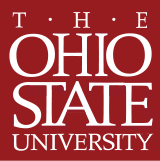 Appendix 3.Arts and Sciences GE template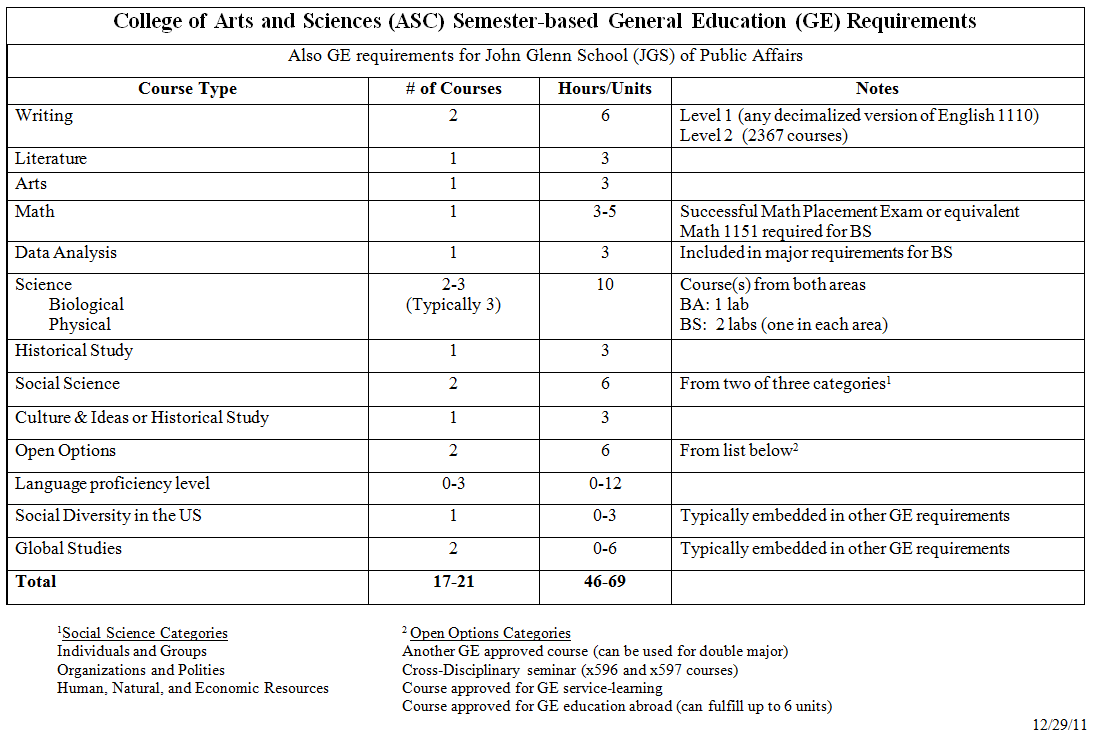 Appendix 4.Education Abroad approved courses and enrollment numbers; interdisciplinary seminars and enrollment numbersOpen Option course enrollments 2012-13GE Education Abroad enrollment provided by the Office of International Studies as follows:  GE Service Learning – no courses approved for 2012-13GE Cross-disciplinary seminar enrollment provided by OSU Office of Enrollment Services Analysis and ReportingAppendix 5.Quarter and Semester Course CountsAppendix 6.GE courses by collegeASC & Non-ASC Courses Contained within the General Education as of May 5, 2013 Total number of GE courses: 126492% of all GE courses are in the College of Arts and Sciences.  8% of all GE courses are outside of the College of Arts and Sciences. Number of courses outside of ASC: 95 Appendix 7.Course enrollments by GE category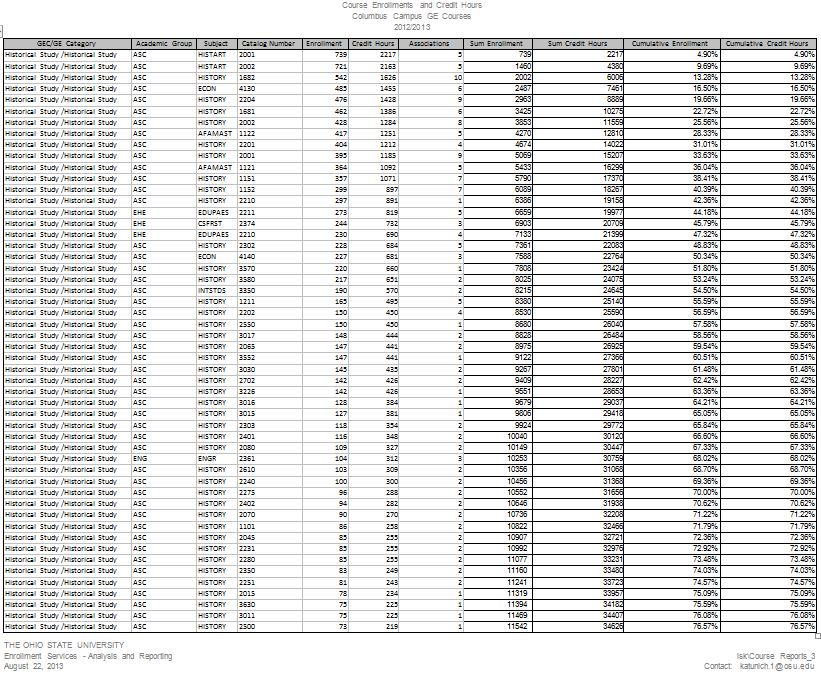 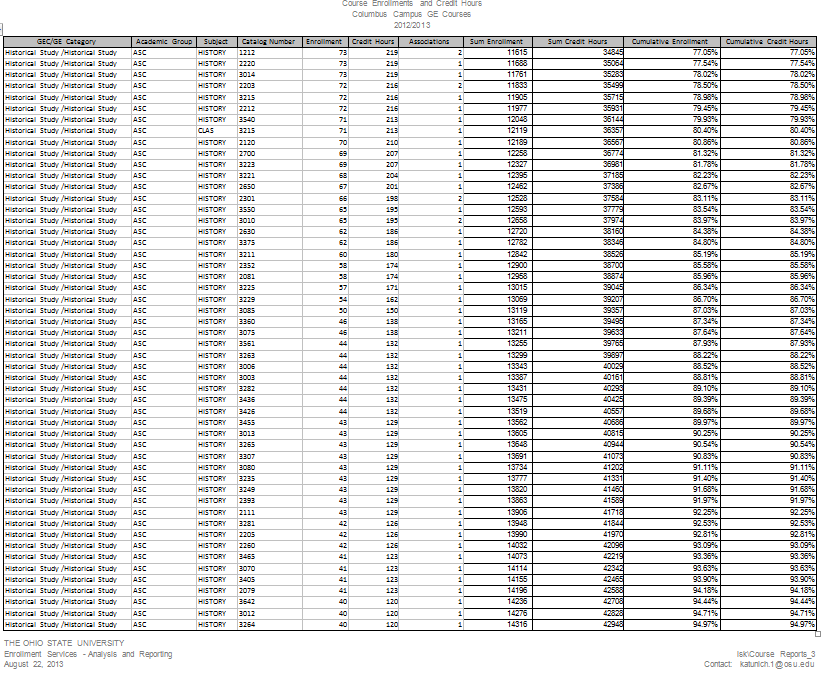 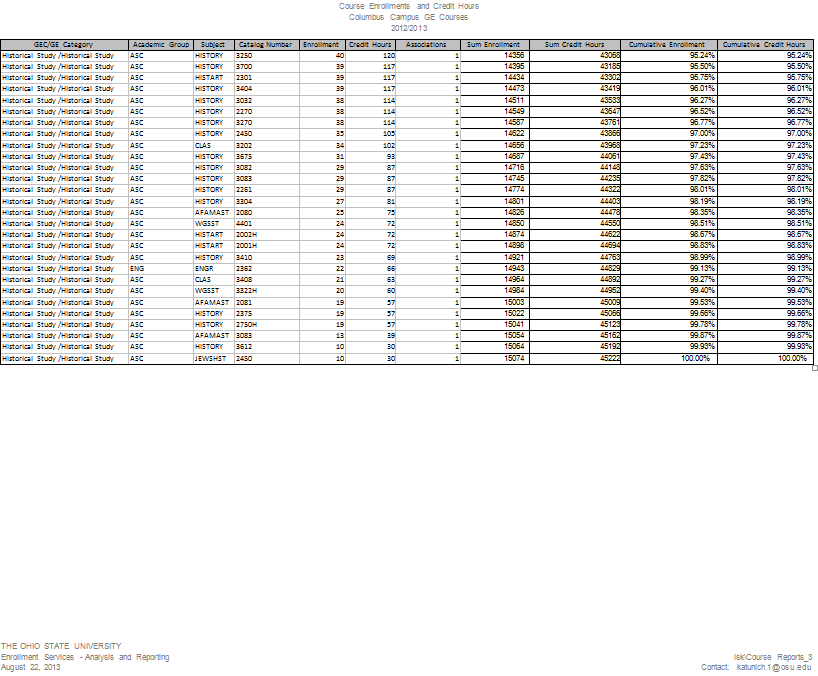 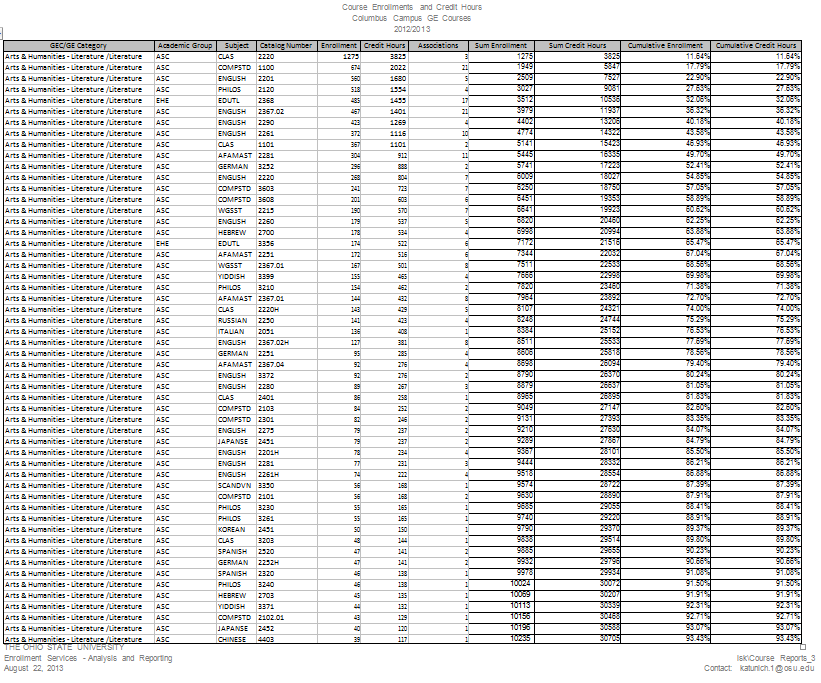 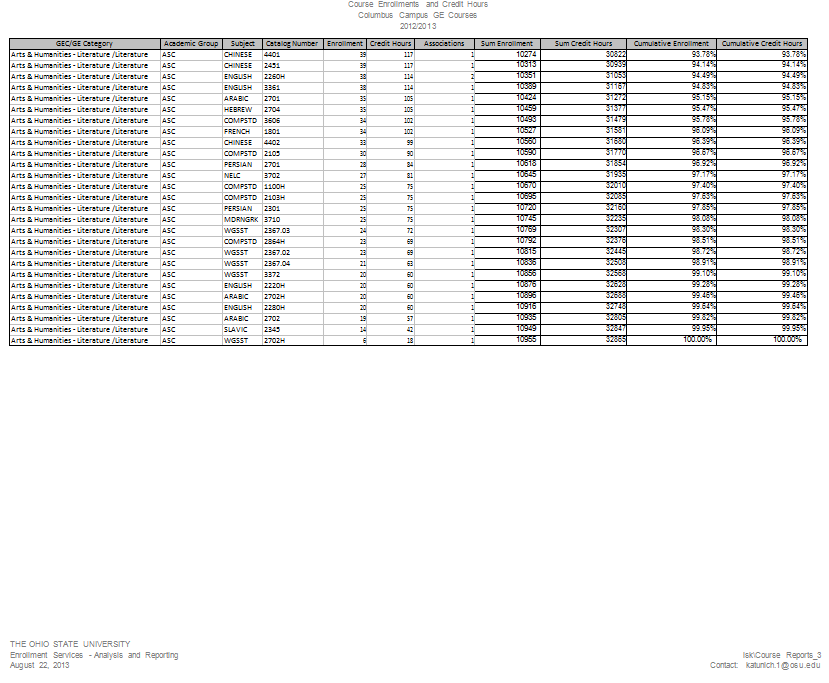 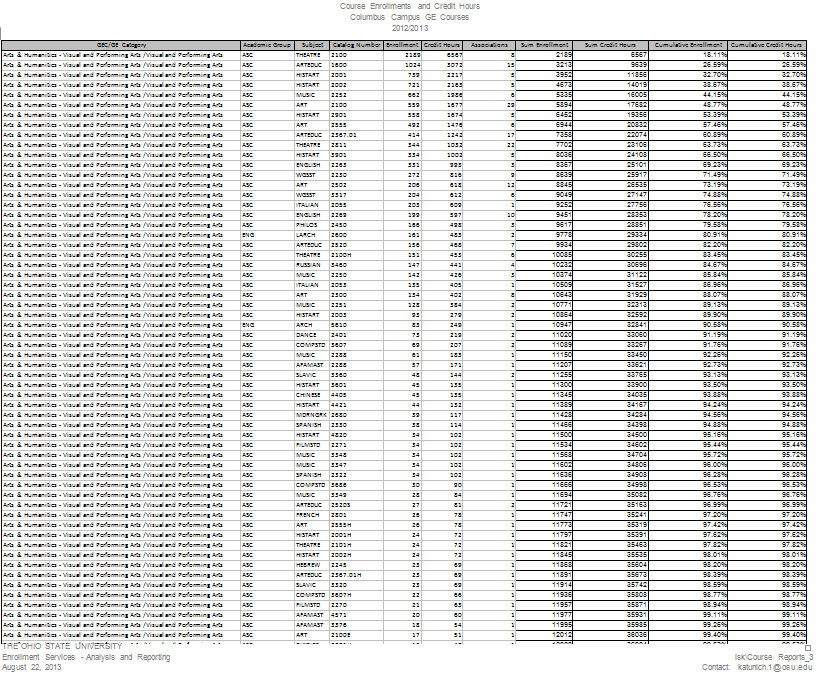 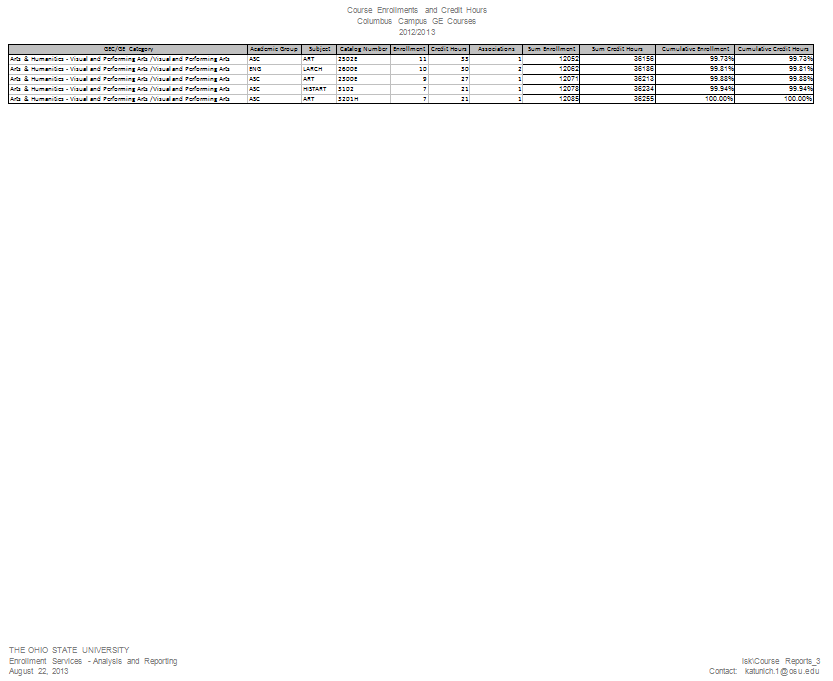 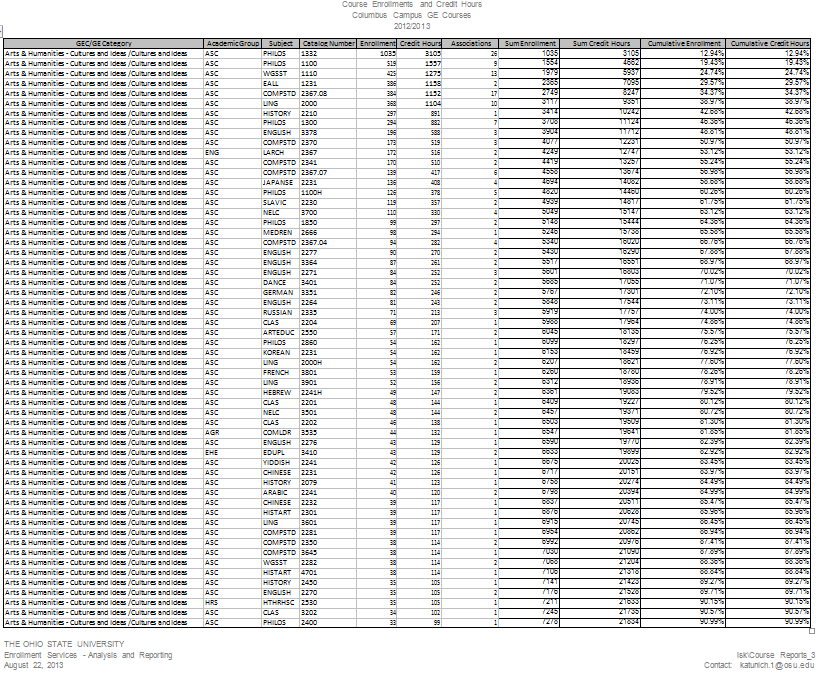 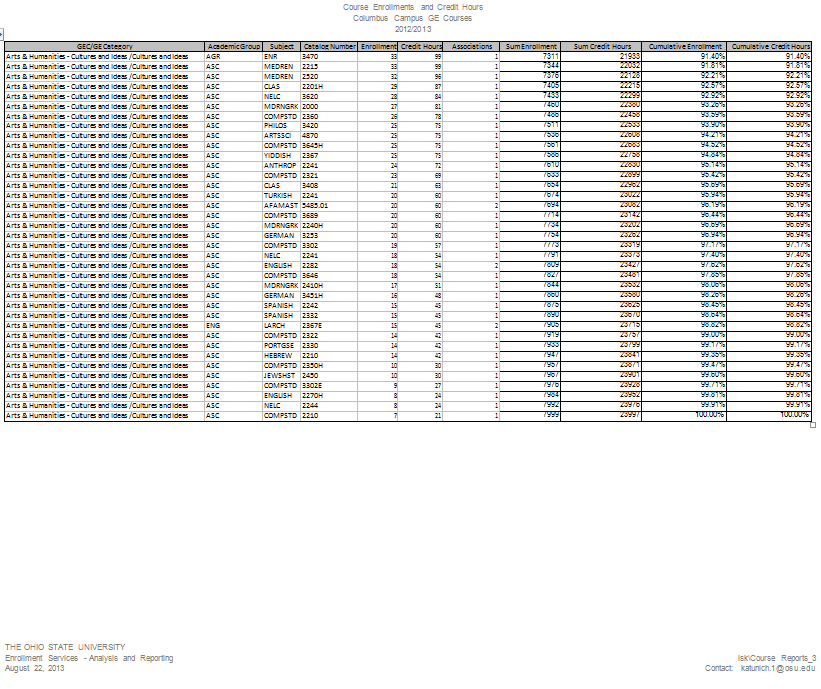 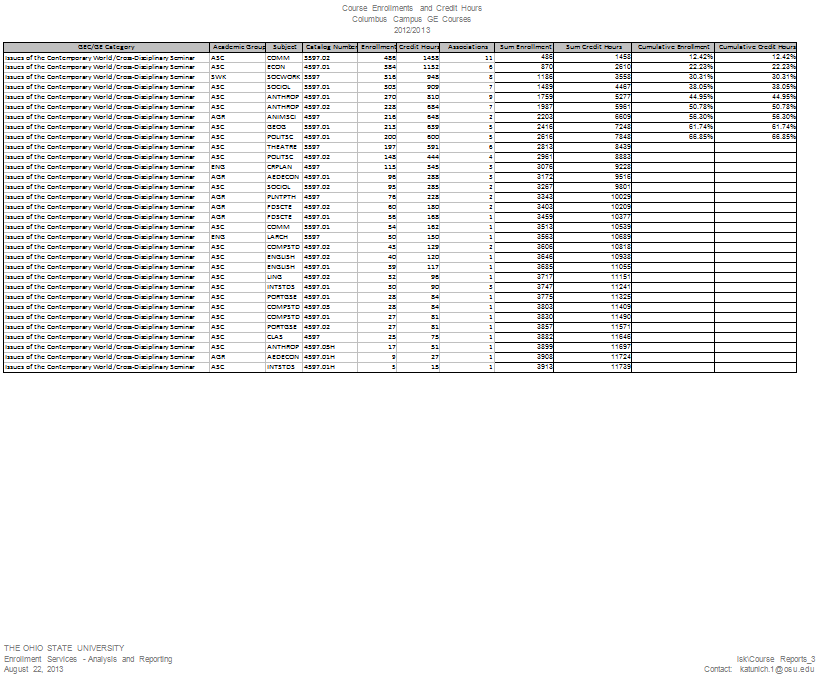 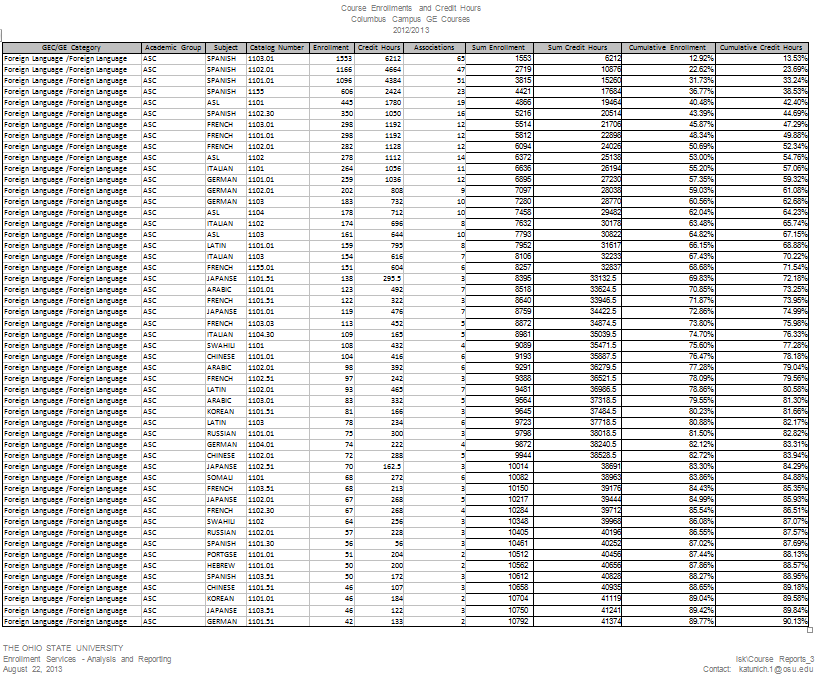 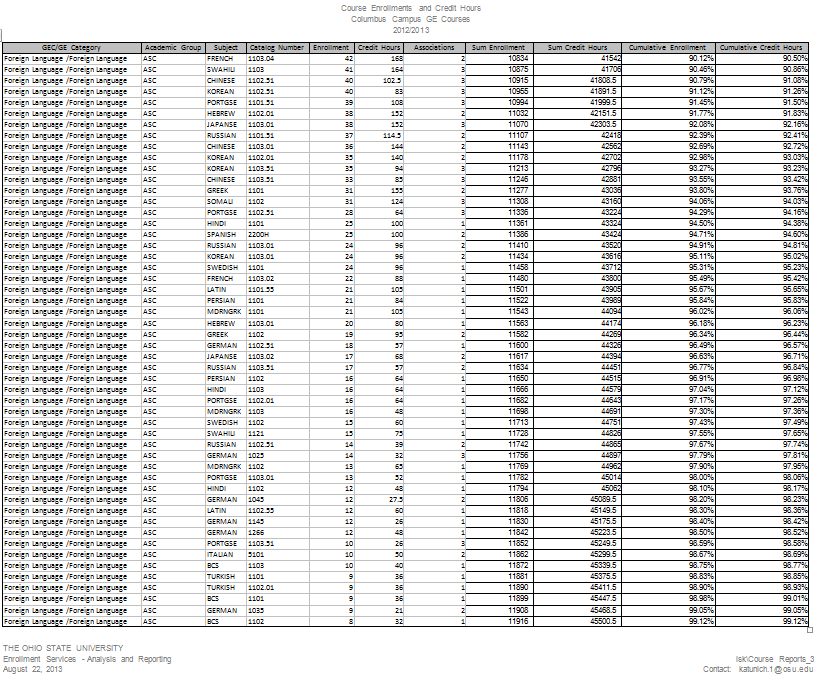 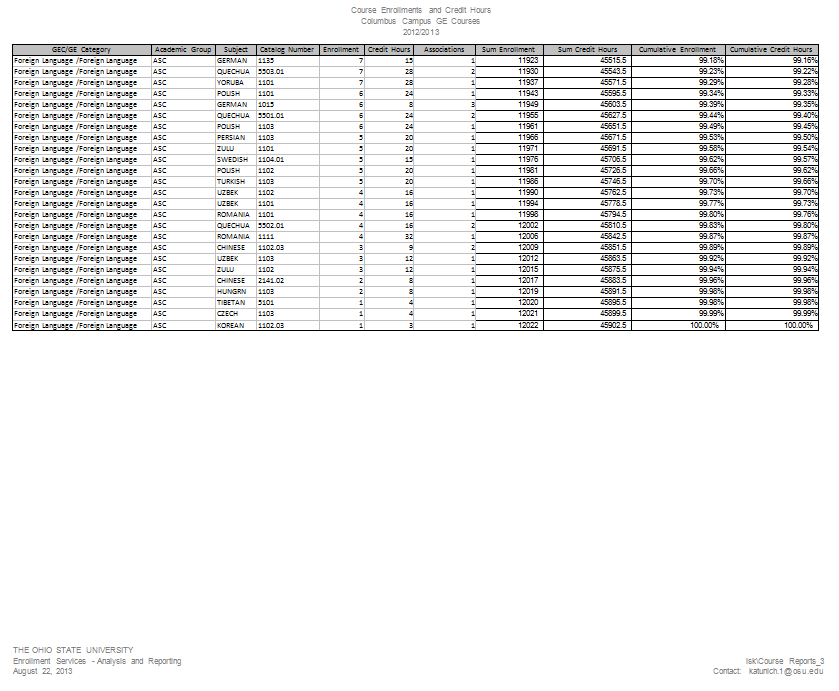 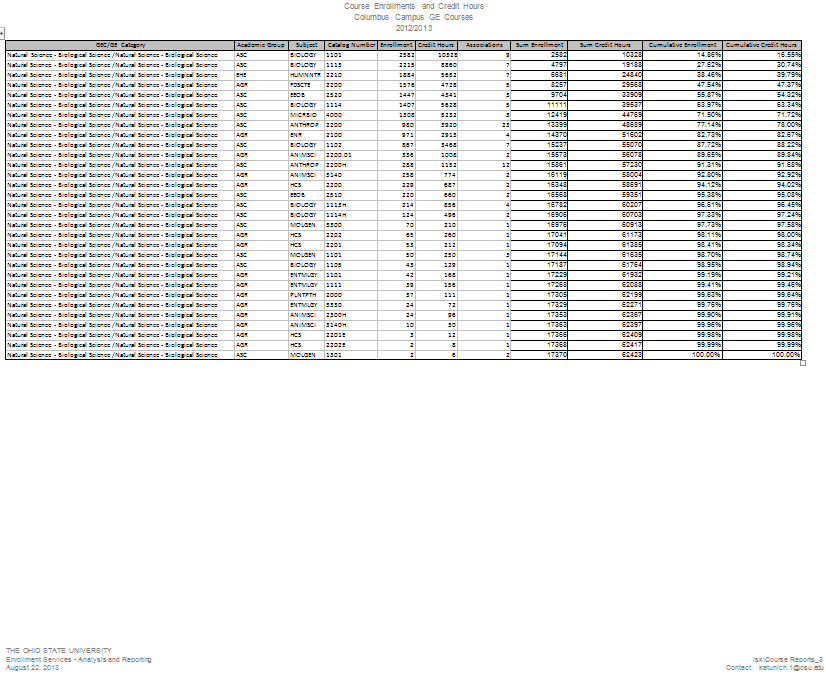 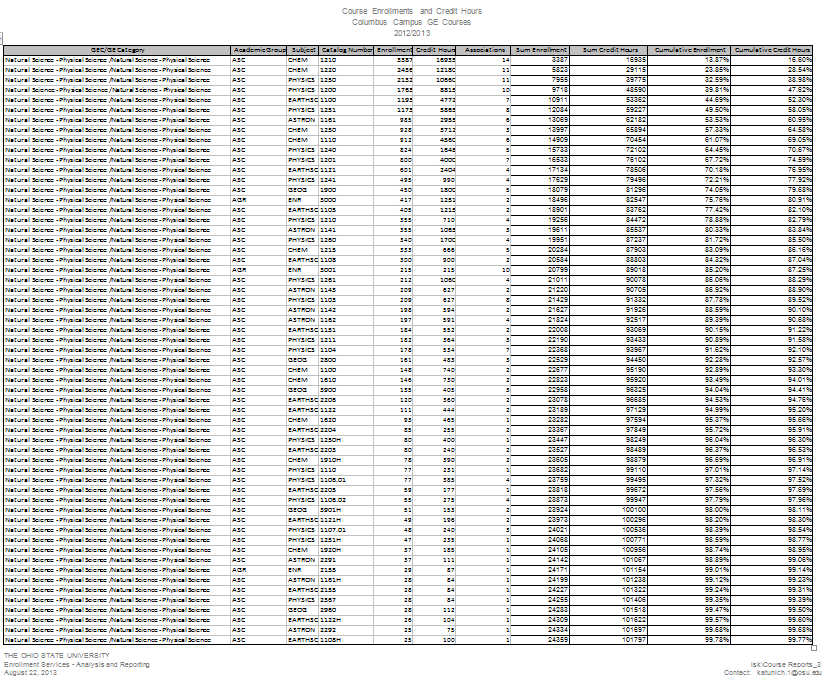 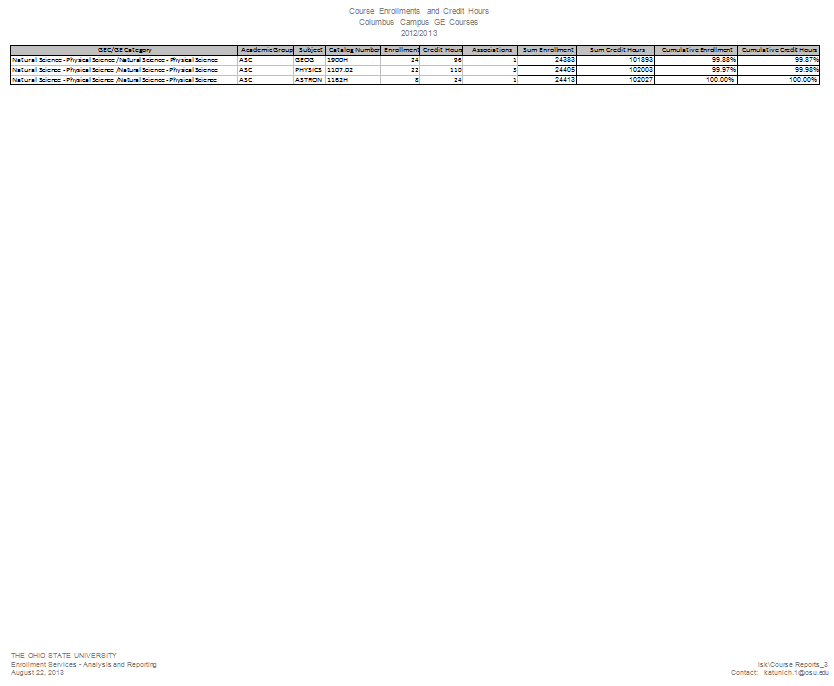 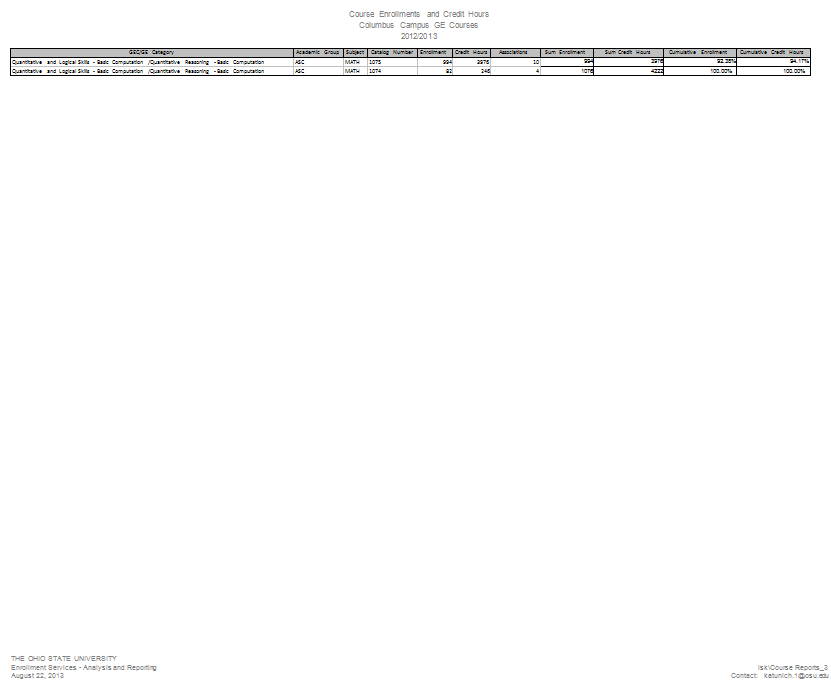 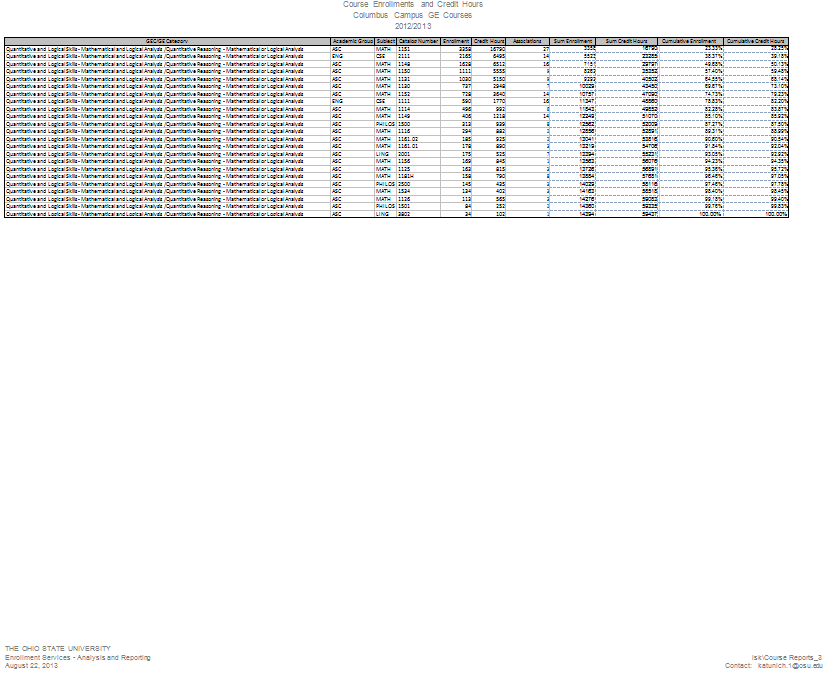 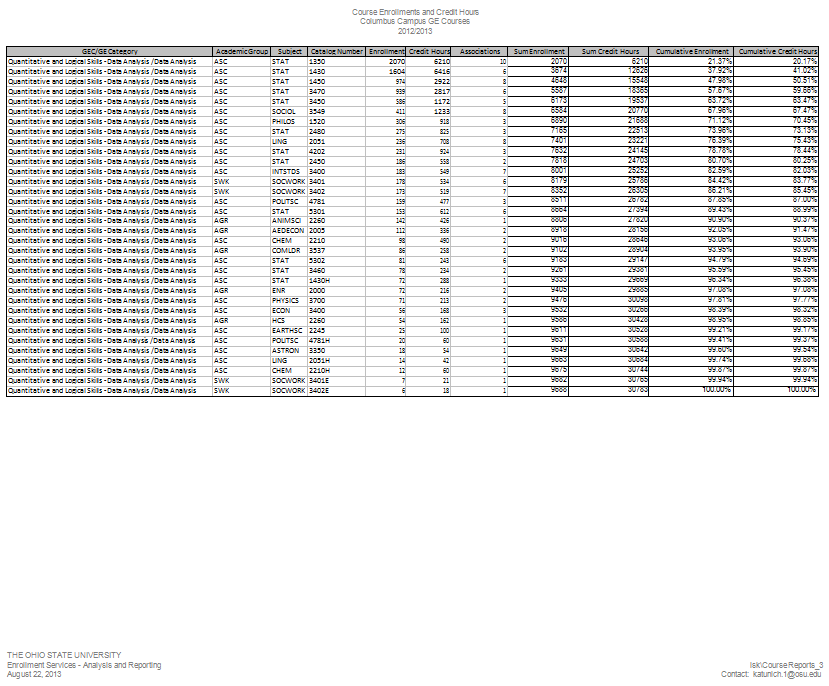 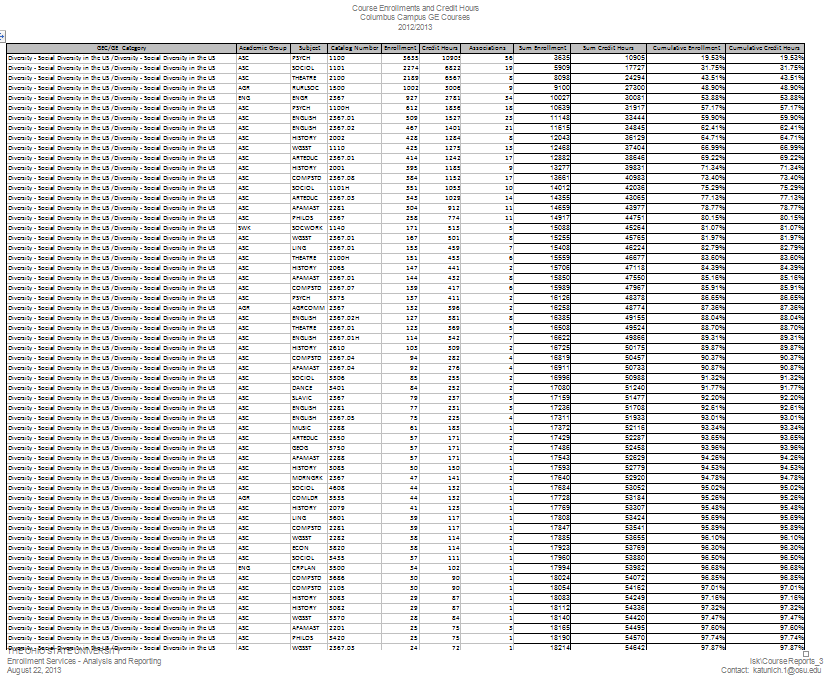 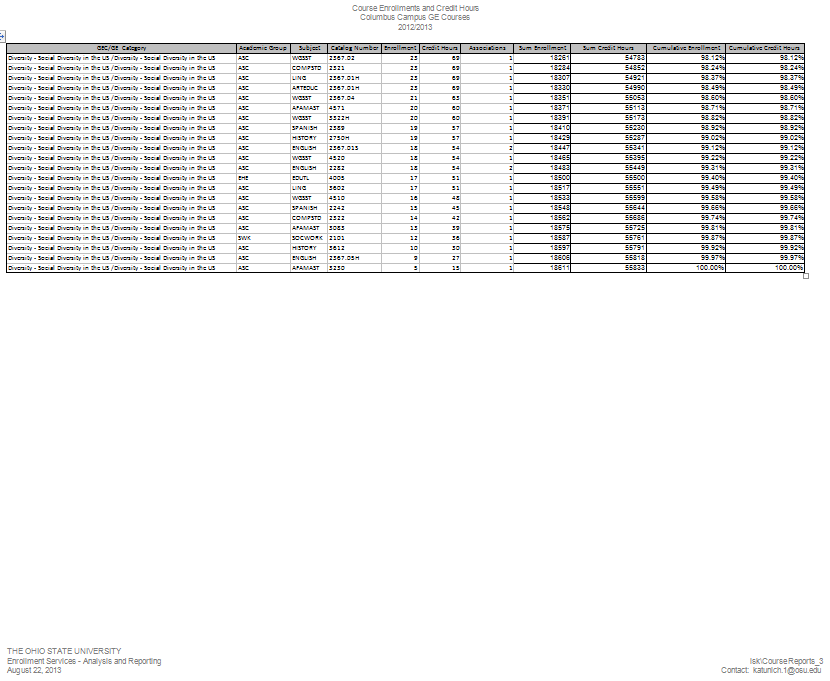 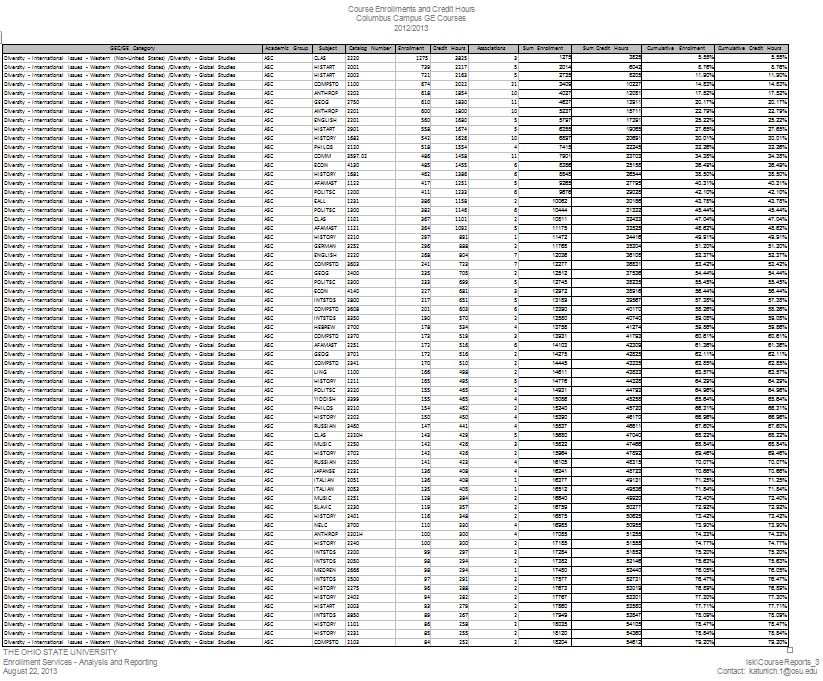 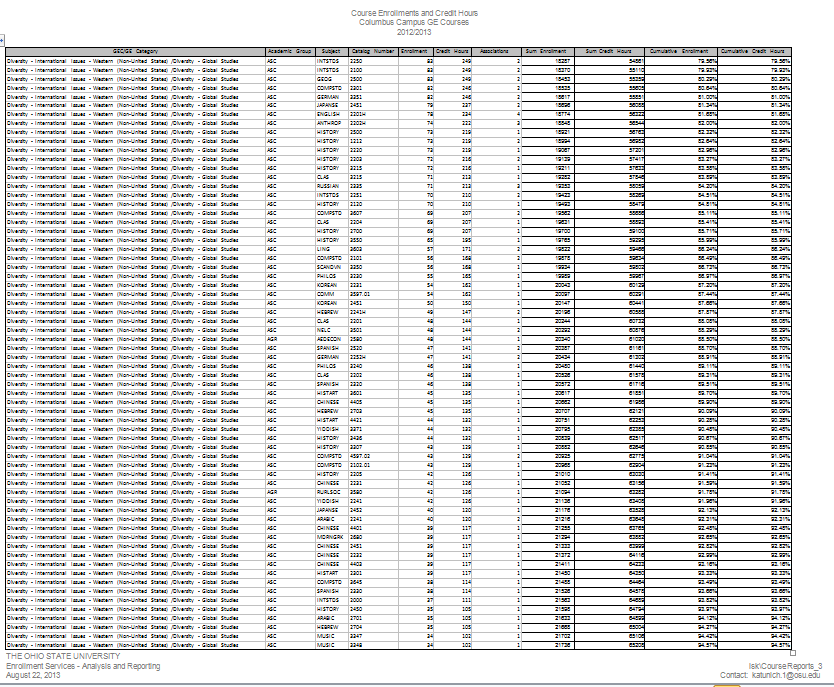 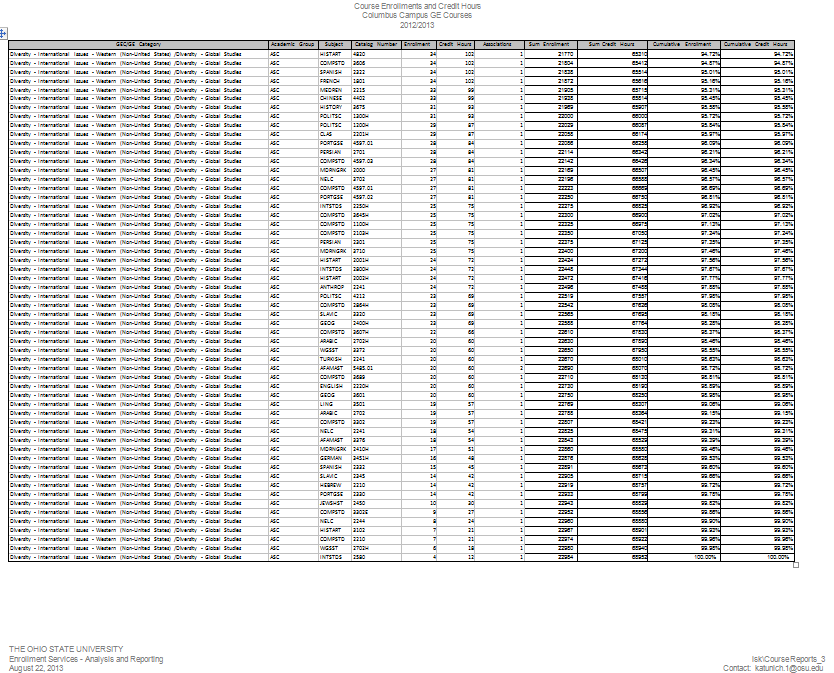 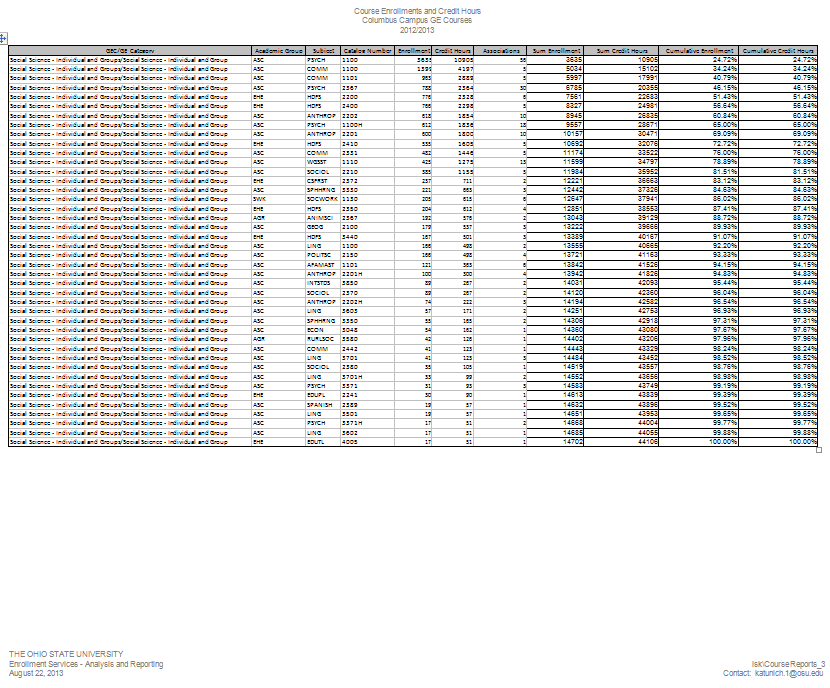 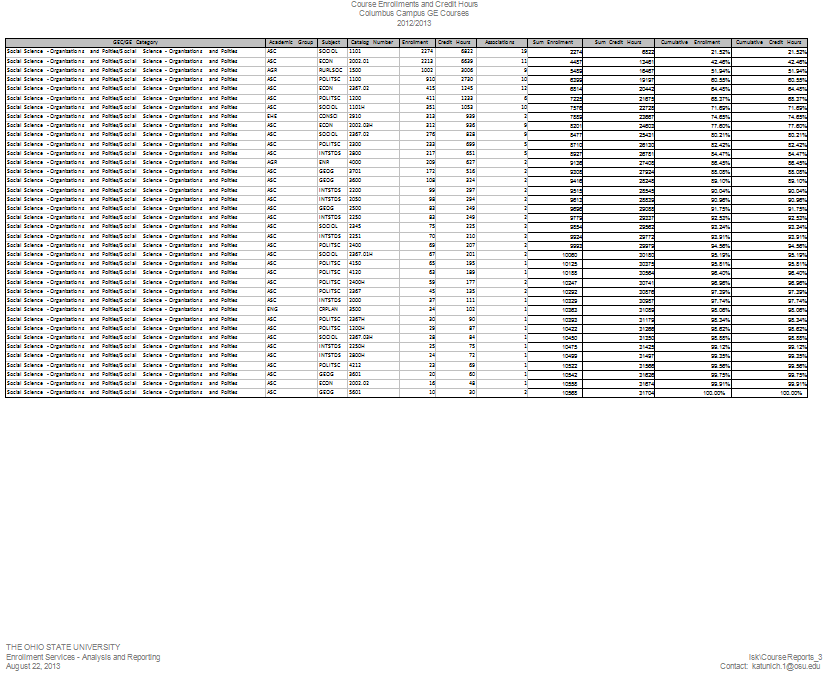 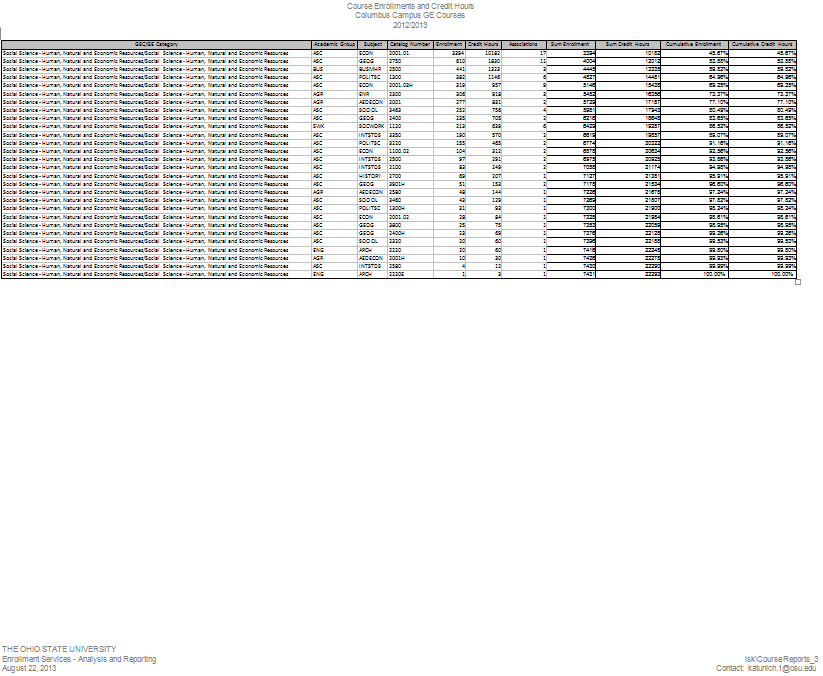 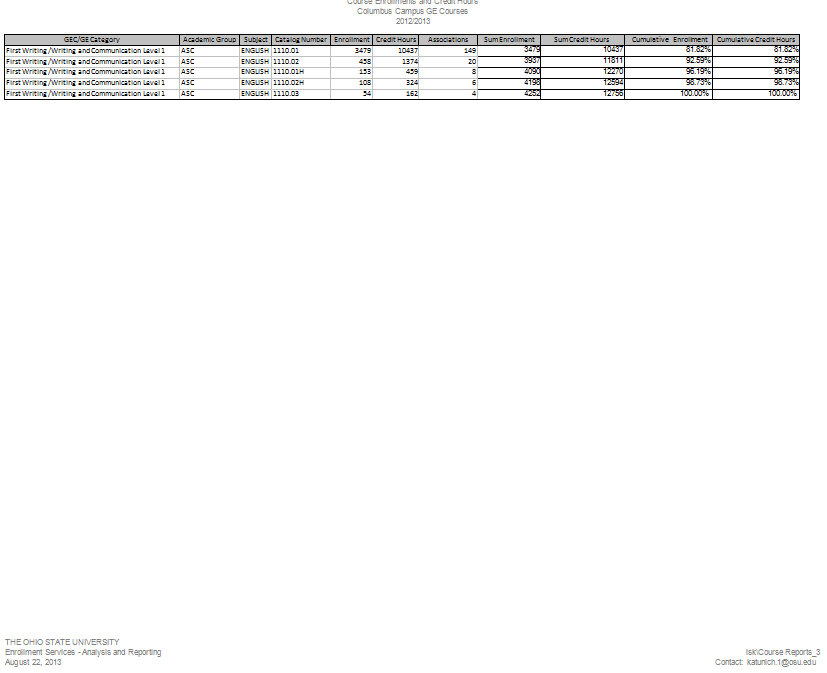 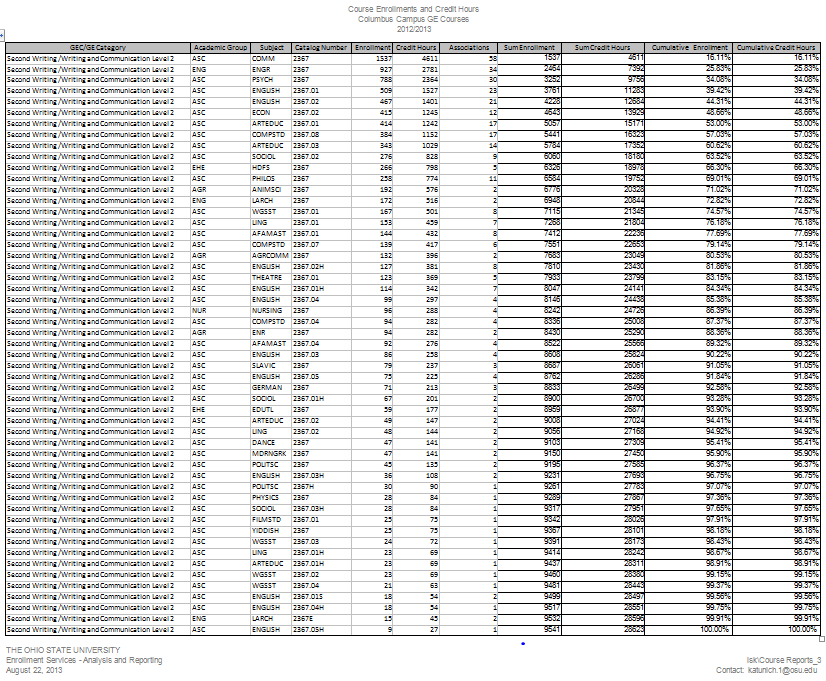 Appendix 8.Course proposal statistics from Arts and Sciences Curriculum and Assessment Services OfficeGE Course Proposal Statistics July 3, 2012 – June 30, 2012New Courses with GE Status: 45Existing Courses with New GE Category/ies: 27GE Courses Withdrawn: 2Existing General Education Courses Converted to Semesters: 9Changes to GE Courses without GE Category Change: 28Removal of University-Wide GE Status: 9The Ohio State UniversityASC Curriculum and Assessment ServicesAugust 28, 2013Contact: Hogle.12@osu.eduNew Courses with GE Status listed by GE Category: 45Existing Courses with New GE Category/ies listed by Category: 27GE Courses Withdrawn: 2Existing General Education Courses Converted to Semesters: 9Changes to GE Courses without Category Change: 28Removal of University-Wide GE Status listed by GE Category: 9Appendix 9.NSSE data 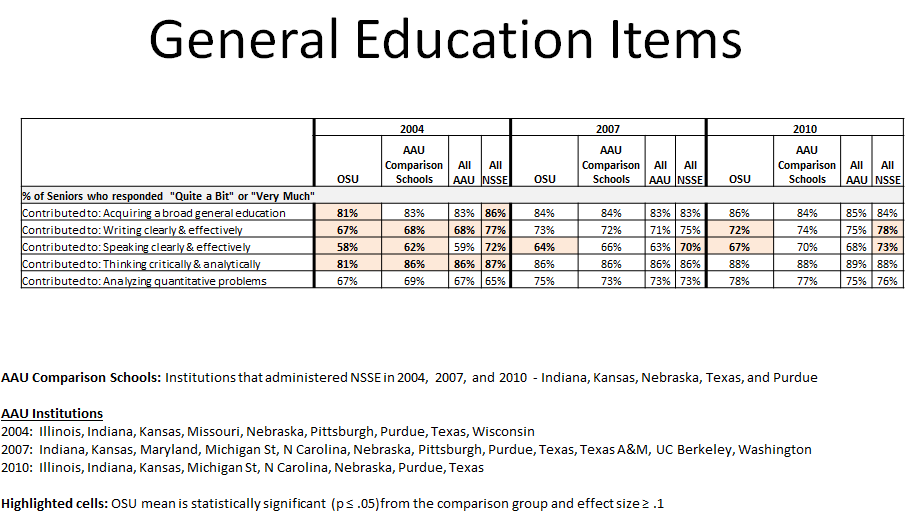 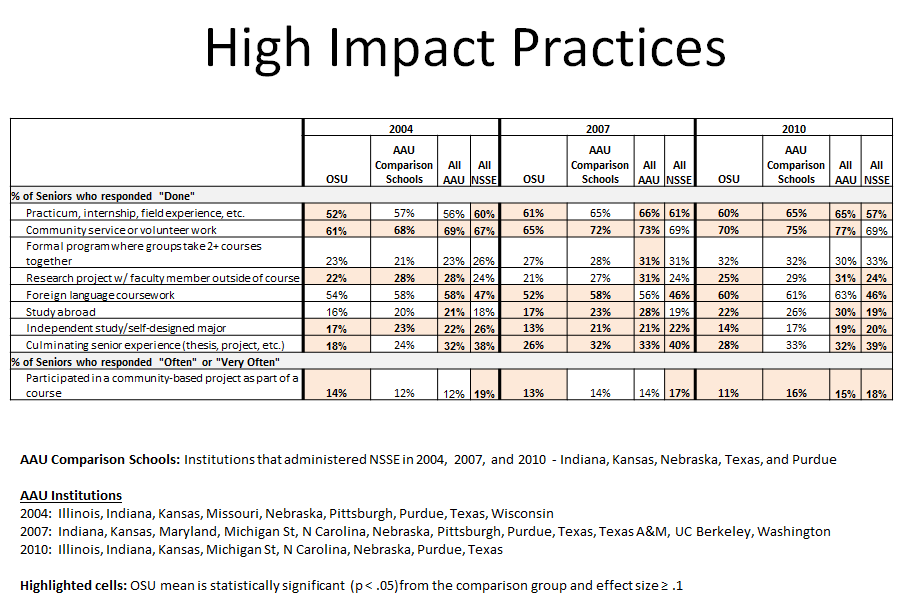 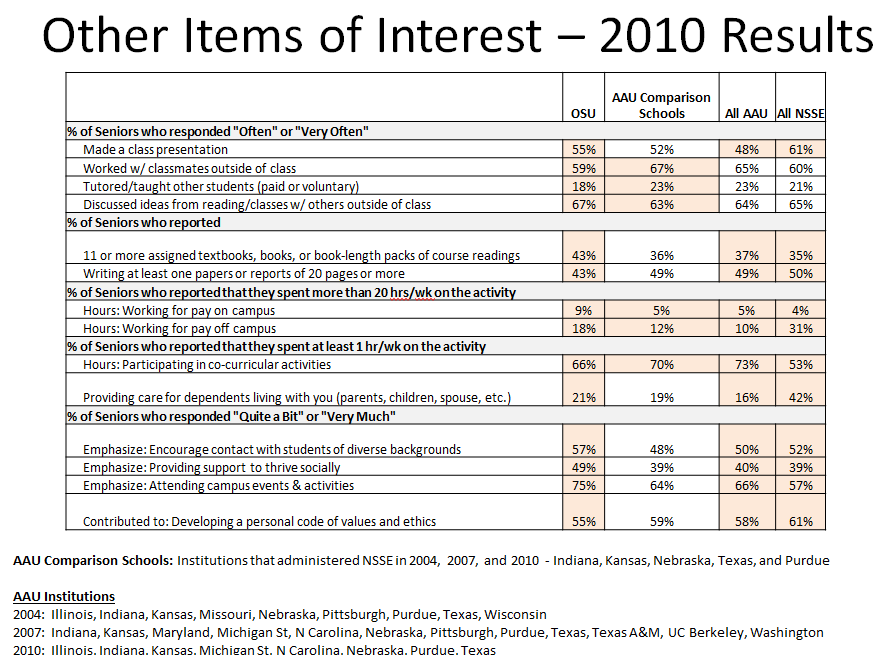 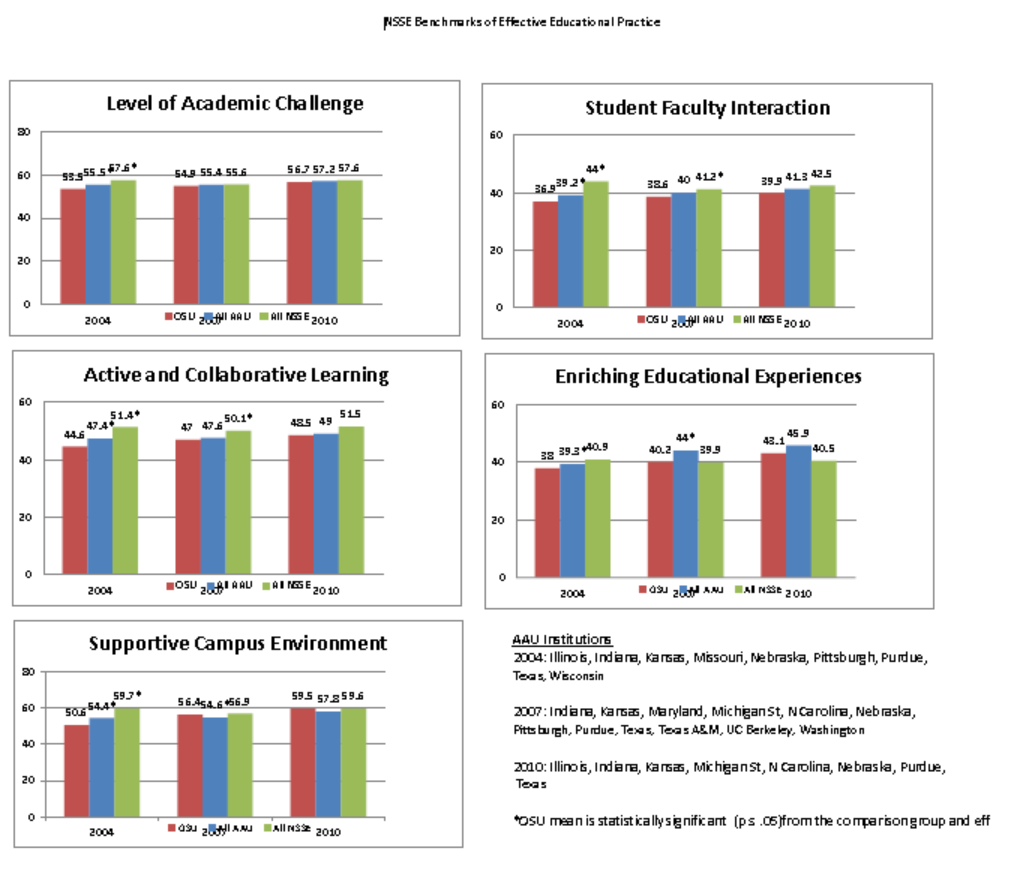 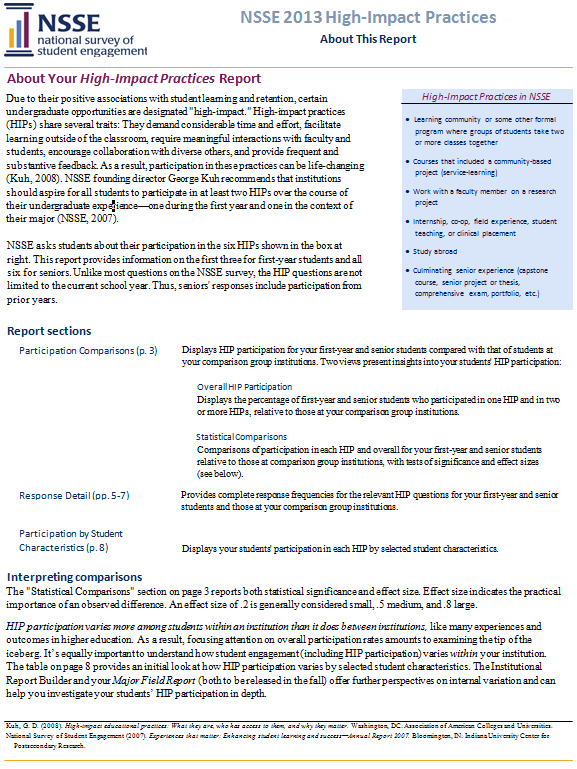 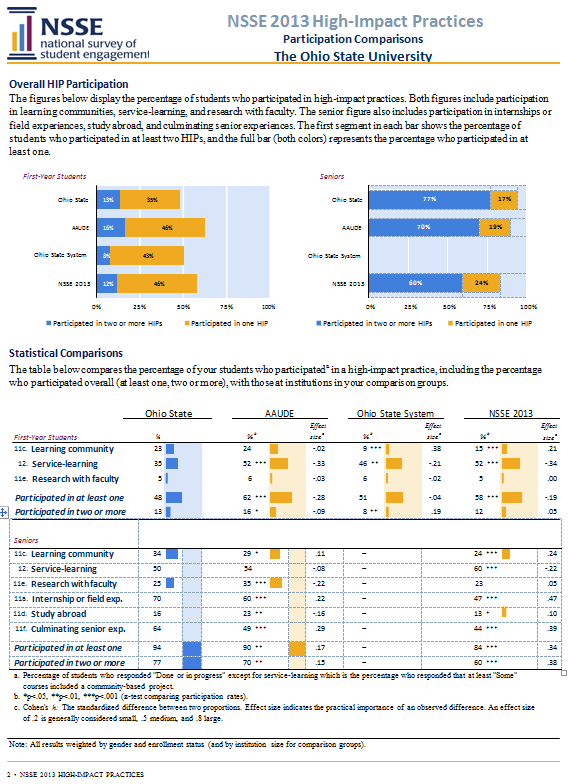 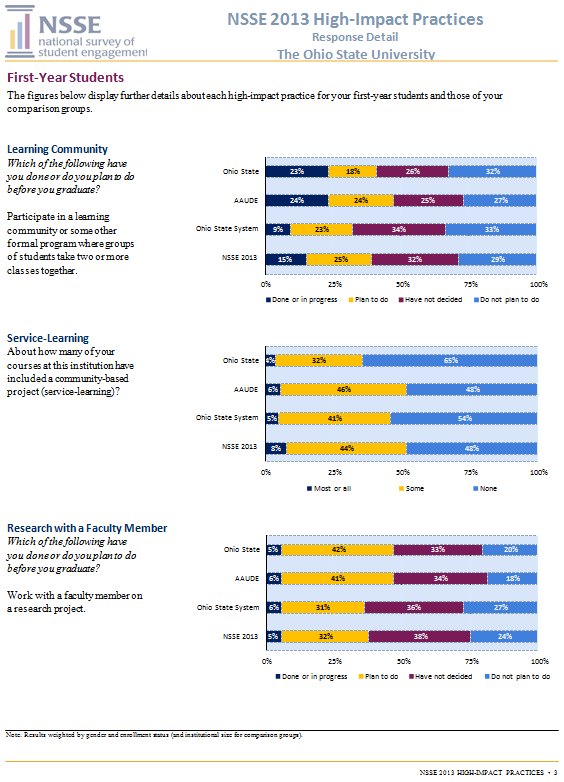 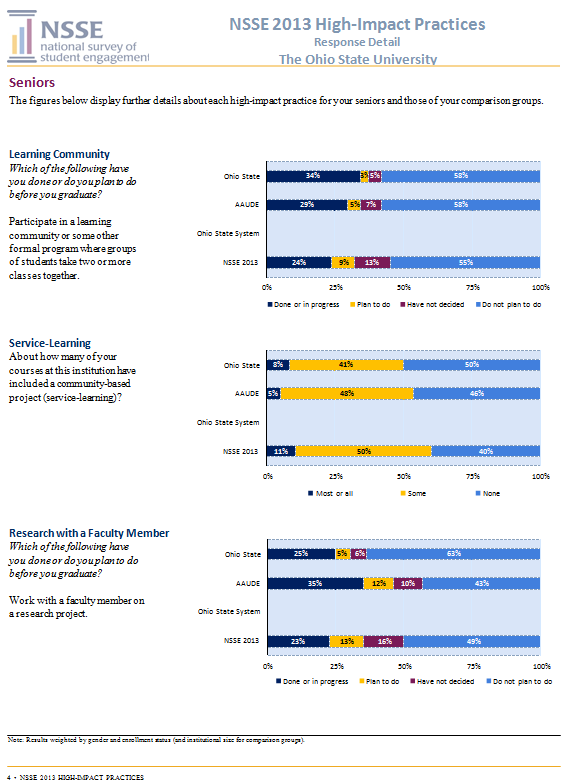 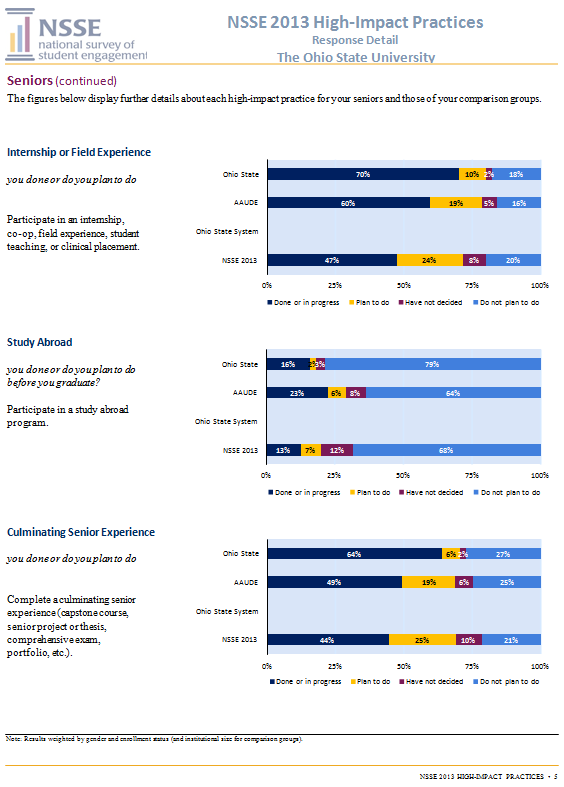 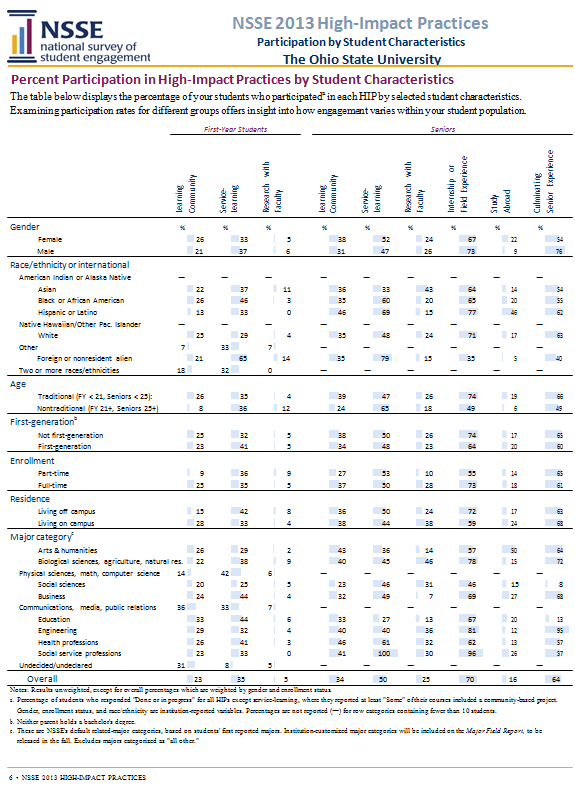 GE Education Aboard CourseEnrollment 2012-2013Honors 2396H124Spanish 2798.11  44Slavic Languages and Literatures 2797.02  24Music 3350  22ASC 2798.03  20History 3798.02  18International Studies 2797.02  18Portuguese 2798.10  17Spanish 2798.12  16Chinese 2797.01    9College of course offeringGE Cross-Disciplinary SeminarEnrollment 2012-2013ASCCOMM 3597.02486ASCECON 4597.01384SWKSOCWORK 3597316ASCSOCIOL 3597.01303ASCANTHROP 4597.01270ASCANTHROP 4597.02228AGRANIMSCI 4597216ASCGEOG 3597.01213ASCPOLITSC 4597.01200ASCTHEATRE 3597197ASCPOLITSC 4597.02148ENGCRPLAN 4597115AGRAEDECON 4597.0196ASCSOCIOL 3597.0295AGRPLNTPTH 459776AGRFDSCTE 4597.0260AGRFDSCTE 4597.0156ASCCOMM 3597.0154ENGLARCH 359750ASCCOMPSTD 4597.0243ASCENGLISH 4597.0240ASCENGLISH 4597.0139ASCLING 4597.0232ASCINTSTDS 4597.0130ASCPORTGSE 4597.0128ASCCOMPSTD 4597.0328ASCCOMPSTD 4597.0127ASCPORTGSE 4597.0227ASCCLAS 459725ASCANTHROP 4597.05H17AGRAEDECON 4597.01H9ASCINTSTDS 4597.01H5Quarter and Semester Course CountsQuarter and Semester Course CountsQuarter and Semester Course CountsQuarter and Semester Course CountsQuarter and Semester Course CountsGEC Categories (Quarters) [2011-12 listings]# of Courses GE Categories (Semesters) # of courses as of 1-4-13# of courses as of 1-5-14Writing and Related SkillsWriting & Communication First Writing Course5Level 1 55Second Writing Course66Level 26869Third Writing Course31Quantitative and Logical SkillsQuantitative Reasoning Basic Computational Skills3Basic Computation33Math and Logical Analysis15Mathematical or Logical Analysis2421Data Analysis25Data Analysis 3632Natural ScienceNatural ScienceNatural Science: Biological Science26Biological Science3436Natural Science: Physical Science66Physical Science6767Arts and HumanitiesLiteratureLiterature 125Literature131132Visual and Performing ArtsVisual and Performing Arts90Visual and Performing Arts101102Cultures and Ideas134Social ScienceSocial ScienceIndividuals and Groups46Individuals and Groups4850Organizations & Polities42Organizations & Polities4646Human, Natural and Economic Resources31Human, Natural and Economic Resources3434Historical StudyHistorical StudyHistorical Survey 40Historical Study290294Cultures and Ideas (or 2nd Historical Study)Cultures & Ideas161169Foreign Language SkillsLanguage ProficiencyForeign Language221Foreign Language187189CapstoneOpen OptionsContemporary World57Cross-Disciplinary Seminar5354Education Abroad213Service Learning04DiversityDiversity Social Diversity in the US100Social Diversity in the US123129International Issues: Western, non-US92Global Studies318343International Issues: non-Western or Global156Global Studies318343Total 1012Total 12611290Totals are less than the sum of all courses because of courses that count in more than one category.Totals are less than the sum of all courses because of courses that count in more than one category.Totals are less than the sum of all courses because of courses that count in more than one category.Totals are less than the sum of all courses because of courses that count in more than one category.Totals are less than the sum of all courses because of courses that count in more than one category.College Number of GE Courses AGR 44BUS1EHE21ENG16HRS1NUR1OAA2SWK9Course BulletinCourse NumberGE CategoriesGE CategoriesGE CategoriesCOMM2596CROSS-DISC SEMHONORS2596HCROSS-DISC SEMCLAS3408CULT/IDEAHIST STUDYGERMAN3256CULT/IDEAGERMAN3353CULT/IDEAJEWSHST2209CULT/IDEAJEWSHST2210CULT/IDEADIV-GLOBAL STUDIESJEWSHST2210HCULT/IDEADIV-GLOBAL STUDIESJEWSHST2241CULT/IDEADIV-GLOBAL STUDIESJEWSHST2242CULT/IDEADIV-GLOBAL STUDIESJEWSHST2242HCULT/IDEADIV-GLOBAL STUDIESMEDREN2610CULT/IDEAARTSSCI2797.02EDUCATION ABROADCHINESE2797.01EDUCATION ABROADHISTORY3798.02EDUCATION ABROADDIV-GLOBAL STUDIESHIST STUDYINTSTDS2797.02EDUCATION ABROADMUSIC3350EDUCATION ABROADVPAPORTGSE2798.1EDUCATION ABROADSLAVIC2797.02EDUCATION ABROADDIV-GLOBAL STUDIESSPANISH2798.11EDUCATION ABROADSPANISH2798.12EDUCATION ABROADJEWSHST3110HIST STUDYCLAS2401ELITCLAS3407LITHIST STUDYEDUTL3356ELITJEWSHST2700LITDIV-GLOBAL STUDIESJEWSHST2700HLITDIV-GLOBAL STUDIESJEWSHST2702LITDIV-GLOBAL STUDIESJEWSHST2702HLITDIV-GLOBAL STUDIESJEWSHST2703LITDIV-GLOBAL STUDIESJEWSHST2704LITDIV-GLOBAL STUDIESJEWSHST2708LITDIV-GLOBAL STUDIESMEDREN2888LITBIOLOGY2100NAT SCI-BIOANTHROP2100.01SOC SCI-HNER(Transfer stdnts only)COMM1102HSOC SCI-IND/GRPSOCWORK1130HSOC SCI-IND/GRPHISTART2005VPAHIST STUDYHISTART3102VPADIV-GLOBAL STUDIESJEWSHST2205VPAJEWSHST2245VPAMUSIC3343VPAENGR2367.01HWRIT-COMM 2SOC DIV-USJEWSHST2367WRIT-COMM 2CULT/IDEAPSYCH2367.02WRIT-COMM 2Course BulletinCourse NumberGE CategoriesGE CategoriesChange to GE StatusDANCE3402CULT/IDEADIV-GLOBAL STUDIESCHINESE2141.01FOREIGN LANGJAPANSE2141FOREIGN LANGHISTORY2251HIST STUDYDIV-GLOBAL STUDIESAdded "DIV-GLOBAL STUDIES"HISTORY2280HIST STUDYDIV-GLOBAL STUDIESAdded "DIV-GLOBAL STUDIES"HISTORY2375HIST STUDYDIV-GLOBAL STUDIESAdded "DIV-GLOBAL STUDIES"HISTORY2550HIST STUDYDIV-GLOBAL STUDIESAdded "DIV-GLOBAL STUDIES"HISTORY2650HIST STUDYDIV-GLOBAL STUDIESAdded "DIV-GLOBAL STUDIES"HISTORY3014HIST STUDYSOC DIV-USAdded "SOC DIV-US"HISTORY3075HIST STUDYSOC DIV-USAdded "SOC DIV-US"HISTORY3106HIST STUDYDIV-GLOBAL STUDIESAdded "DIV-GLOBAL STUDIES"HISTORY3216HIST STUDYDIV-GLOBAL STUDIESAdded "DIV-GLOBAL STUDIES"HISTORY3221HIST STUDYDIV-GLOBAL STUDIESAdded "DIV-GLOBAL STUDIES"HISTORY3229HIST STUDYDIV-GLOBAL STUDIESAdded "DIV-GLOBAL STUDIES"HISTORY3281HIST STUDYDIV-GLOBAL STUDIESAdded "DIV-GLOBAL STUDIES"HISTORY3282HIST STUDYDIV-GLOBAL STUDIESAdded "DIV-GLOBAL STUDIES"HISTORY3375HIST STUDYDIV-GLOBAL STUDIESAdded "DIV-GLOBAL STUDIES"HISTORY3570HIST STUDYDIV-GLOBAL STUDIESAdded "DIV-GLOBAL STUDIES"HISTORY3580HIST STUDYDIV-GLOBAL STUDIESAdded "DIV-GLOBAL STUDIES"HISTORY3715HIST STUDYDIV-GLOBAL STUDIESAdded "DIV-GLOBAL STUDIES"CHINESE4404LITDIV-GLOBAL STUDIESCourse used to have double GE status under quarters; was inadvertently not requested during conversionENGLISH4567SSERVICE LEARNINGGEOG5200SSERVICE LEARNINGSOCIOL2211SSERVICE LEARNINGSOCIOL2320SOC SCI-HNERAFAMAST3376VPADIV-GLOBAL STUDIESRemoved “SOC DIV-US” and added DIV-GLOBAL STUDIESHISTART3631VPASOC DIV-USCourse BulletinCourse NumberGE CategoriesGE CategoriesSPANISH1101.51FOREIGN LANGHISTART2367WRIT-COMM 2VPACourseBulletinCourseNumberType of conversionAFAMAST3304Semester equivalent of a quarter course: GE Historical StudyENGLISH2202Semester equivalent of a quarter course: GE Literature & GE Diversity—Global StudiesENGLISH2202HSemester equivalent of a quarter course: GE Literature & GE Diversity—Global StudiesENGLISH2291Semester equivalent of a quarter course: GE LiteratureENTOMOLOGY2101Modified/Re-envisioned: Approved for GE Natural Science-Biological ScienceNELC4597Semester equivalent of a quarter course: GE Cross-Disciplinary SeminarSLAVIC4597Modified/Re-envisioned: GE Global Studies added to existing GE Cross-Disciplinary SeminarROMANIA1111Semester equivalent of a quarter course: GE Foreign LanguageSOCIOL1101ESemester equivalent of a quarter course: GE Social Science-Organizations and Polities & GE Social Diversity in the USCourse BulletinCourse NumberGE CategoriesGE CategoriesGE CategoriesChangeESEPHL3410CULT/IDEAChanged course listing from EDUPLHISTART2301CULT/IDEADIV-GLOBAL STUDIESHIST STUDYChanged course number (from 3301)HTHRHSC2530CULT/IDEAChanged course listing from ALLIMEDGERMAN1135FOREIGN LANGChanged course number (from 1035)GERMAN1145FOREIGN LANGChanged course number (from 1045)HISTORY2641HIST STUDYDIV-GLOBAL STUDIESChanged course number (from 1681)HISTORY2642HIST STUDYDIV-GLOBAL STUDIESChanged course number (from 1682)HISTORY3276HIST STUDYChanged course number (from 2260)WGSST2750HHIST STUDYSOC DIV-USChanged course number (from 3322H)ENGLISH2201LITDIV-GLOBAL STUDIESContent reverting to pre- conversion format: “Medieval through 1800”ENGLISH2201HLITDIV-GLOBAL STUDIESContent reverting to pre- conversion format: “Medieval through 1800”ENGLISH2290LITContent reverting to pre- conversion format: “Colonial and US Literature to 1865”GERMAN3252LITDIV-GLOBAL STUDIESUncrosslisted from Yiddish 3399. This course will focus on "The Holocaust inGerman Literature andYIDDISH3399LITDIV-GLOBAL STUDIESUncrosslisted from German 3352. This course will focus on "TheHolocaust in Yiddish andASTRON1140NAT SCI-PHYSChanged course number (from 1161)ASTRON1144NAT SCI-PHYSChanged course number (from 1162)ASTRON2161HNAT SCI-PHYSChanged course number (from 1161H)ASTRON2162HNAT SCI-PHYSChanged course number (from 1162H)MATH1074QUAN-BAS COMPNo longer live course. Only for transfer students.MATH1534QUAN-MATH/LANo longer live course. Only for transfer students.ESCFE1201SOC DIV-USChanged course listing from EDUPLESCFE1202SOC DIV-USChanged course listing from EDUPLCOMM3442SOC SCI-IND/GRPChanged course number (from 2442) and added more in-depth material.ESCFE2241SOC SCI-IND/GRPChanged course listing from EDUPLSOCIOL3380SOC SCI-IND/GRPChanged course number (from 2380)PSYCH2367.01WRIT-COMM 2SOC SCI-IND/GRPChanged course number (from 2367)KNSISM2210Changed course listing from EDUPAESKNSISM2211Changed course listing from EDUPAESCourse BulletinCourse NumberGE CategoriesPSYCH4597.02CROSS-DISC SEMSOCWORK3401DATA ANLSSOCWORK3401EDATA ANLSSOCWORK3402DATA ANLSSOCWORK3402EDATA ANLSMATH1125QUAN-MATH/LAMATH1126QUAN-MATH/LAKOREAN5405VPAARCH5610VPA